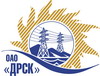 Открытое Акционерное Общество«Дальневосточная распределительная сетевая  компания»ПРОТОКОЛ № 293/УТПиР-РЗакупочной комиссии по рассмотрению предложений по открытому электронному запросу предложений на право заключения договора на поставку: Установка автографов на транспортные средства для филиала АЭС» закупка № 801 раздел 2.2.1.  ГКПЗ 2015ПРИСУТСТВОВАЛИ: 9 членов постоянно действующей Закупочной комиссии ОАО «ДРСК»  2-го уровня.ВОПРОСЫ, ВЫНОСИМЫЕ НА РАССМОТРЕНИЕ ЗАКУПОЧНОЙ КОМИССИИ: О  рассмотрении результатов оценки заявок Участников.О признании предложений соответствующими условиям запроса предложений.О предварительной ранжировке предложений.О проведении переторжкиВОПРОС 1 «О рассмотрении результатов оценки заявок Участников»ОТМЕТИЛИ:Извещение о проведении открытого запроса предложений опубликовано на сайте в информационно-телекоммуникационной сети «Интернет» www.zakupki.gov.ru от 19.02.2015 г. № 31502048069.Процедура вскрытия конвертов с предложениями  участников запроса предложений проводилась в 15:00 (время благовещенское) 11.03.2015 г. на Торговой площадке Системы www.b2b-energo.ru автоматически.Планируемая стоимость лота в ГКПЗ ОАО «ДРСК» составляет: 1 900 000,00 руб. без учета НДС.До момента окончания срока подачи предложений Участниками запроса предложений было поданы 3 (три) предложения:Члены закупочной комиссии, специалисты Организатора запроса предложений и приглашенные эксперты изучили поступившие предложения участников. Результаты экспертной оценки предложений Участников отражены в сводном экспертном заключении.ВОПРОС 2 «О признании предложений соответствующими условиям запроса предложений»ОТМЕТИЛИ:Предлагается признать предложения ООО «Корпорация передовых технологий» г. Екатеринбург, ул. Воеводина, 6,  ООО «Системы Мониторинга» г. Благовещенск, ул. Забурхановская, 85, ООО «Техноком-ДВ» г. Хабаровск, ул. Шеронова, 115  удовлетворяющим по существу условиям запроса предложений и принять их к дальнейшему рассмотрению.ВОПРОС 3  «О предварительной ранжировке предложений»ОТМЕТИЛИ:В соответствии с требованиями и условиями, предусмотренными извещением о проведении запроса предложений и закупочной документацией, предлагается предварительно ранжировать предложения следующим образом: ВОПРОС 4 «О проведении переторжки»ОТМЕТИЛИ:Учитывая результаты экспертизы предложений Участников закупки Закупочная комиссия полагает целесообразным проведение переторжки. РЕШИЛИ:По вопросу № 1:Признать объем полученной информации достаточным для принятия решения.Утвердить цены, полученные на процедуре вскрытия конвертов с предложениями участников открытого запроса предложений.По вопросу № 2Признать ООО «Корпорация передовых технологий» г. Екатеринбург, ул. Воеводина, 6,  ООО «Системы Мониторинга» г. Благовещенск, ул. Забурхановская, 85, ООО «Техноком-ДВ» г. Хабаровск, ул. Шеронова, 115 соответствующими условиям закупки.По вопросу № 3:Утвердить предварительную ранжировку предложений Участников:По вопросу № 4:Провести переторжку. Допустить к участию в переторжке предложения следующих участников ООО «Корпорация передовых технологий» г. Екатеринбург, ул. Воеводина, 6,  ООО «Системы Мониторинга» г. Благовещенск, ул. Забурхановская, 85, ООО «Техноком-ДВ» г. Хабаровск, ул. Шеронова, 115.  Определить форму переторжки: заочная.Назначить переторжку на 27.03.2015 в 14:00 час. (благовещенского времени).Место проведения переторжки: ЭТП b2b-energoТехническому секретарю Закупочной комиссии уведомить участников, приглашенных к участию в переторжке, о принятом комиссией решенииг. Благовещенск«26» марта 2015№Наименование участника и его адресПредмет и общая цена заявки на участие в закупке1ООО «Корпорация передовых технологий»г. Екатеринбург, ул. Воеводина, 6Цена: 1 567 500,00 руб. без учета НДС (1 849 650,00 руб. с учетом НДС). 2ООО «Системы Мониторинга»г. Благовещенск, ул. Забурхановская, 85Цена: 1 575 000,00 руб. без учета НДС (НДС не предусмотрен). 3ООО «Техноком-ДВ»г. Хабаровск, ул. Шеронова, 115Цена: 1 642 796,61 руб. без учета НДС (1 938 499,99 руб. с учетом НДС). Место в предварительной ранжировкеНаименование участника и его адресЦена предложения на участие в закупке без НДС, руб.Балл по неценовой предпочтительности1 местоООО «Корпорация передовых технологий»г. Екатеринбург, ул. Воеводина, 61 567 500,003,002 местоООО «Системы Мониторинга»г. Благовещенск, ул. Забурхановская, 851 575 000,002,703 местоООО «Техноком-ДВ»г. Хабаровск, ул. Шеронова, 1151 642 796,612,40Место в предварительной ранжировкеНаименование участника и его адресЦена предложения на участие в закупке без НДС, руб.Балл по неценовой предпочтительности1 местоООО «Корпорация передовых технологий»г. Екатеринбург, ул. Воеводина, 61 567 500,003,002 местоООО «Системы Мониторинга»г. Благовещенск, ул. Забурхановская, 851 575 000,003,003 местоООО «Техноком-ДВ»г. Хабаровск, ул. Шеронова, 1151 642 796,612,40Ответственный секретарь Закупочной комиссии  2 уровня ОАО «ДРСК»____________________О.А. МоторинаТехнический секретарь Закупочной комиссии  2 уровня ОАО «ДРСК»____________________Е.Ю. Коврижкина